SREDA, 20.5.20201.ura: MAT Pisno deljenje z enim  prehodom  1. Zapiši naslov in račun v zvezek.1 7  5 : 5 = 3 5        P:     3₂ 5 ∙ 5    2 5                             1 7 5       02.RazlagaZačneš deliti pri stoticah. 1 deljeno s 5 ne gre.17 : 5 = 3, ostanek 2, ker je 3 krat 5 + 2  = 17Zapišemo ga pod desetice.K ostanku pripišemo naslednjo desetiško enoto, torej 5 E.Delim:25 : 5 = 5, ker je 5 krat 5 je 25  in nič je 253. Oglej si še 1x  –da ponoviš.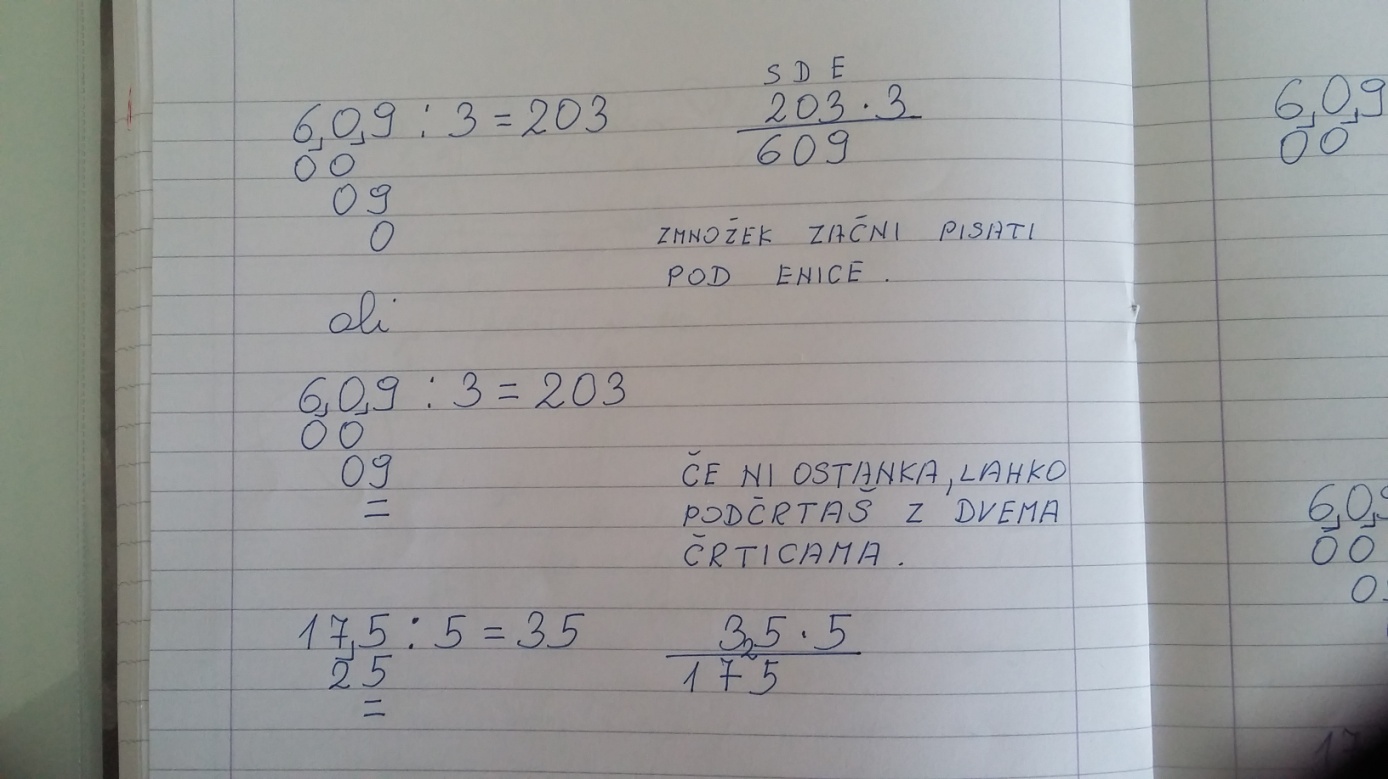 4.Za lažje razumevanje si oglej spodnji posnetek deljenja.https://www.youtube.com/watch?v=Cls-08595Yo&t=4s5.DZ,  str. 76/ 1 -deli in naredi preizkus (samo dva računa).2.ura: NITRastline s cvetovi1.Razlaga: ( Če želiš in če imaš možnost, si lahko besedilo natisneš in zalepiš v zvezek.)Na kopnem prevladujejo rastline z razvitimi cvetovi iz katerih se razvijejo semena. Imenujemo jih semenke. Večina pri nas rastočih rastlin cveti spomladi. Različne barve in oblike cvetov privabljajo različne opraševalce ( čebele, čmrlji, metulji, druge žuželke). Te živali prenašajo cvetni prah s prašnikov enega cveta na pestič drugega cveta. Temu rečemo oprašitev.  Oprašitvi sledi oploditev. Iz cveta se razvije seme. Takšne rastline so žužkocvetke.Vse rastline pa nimajo cvetov in jih ne oprašujejo živali. To so trave. Tem rastlinam pravimo vetrocvetke. Oprašuje jih veter.2.Če imaš možnost in čas, si oglej posnetek na Radovednih pet, NIT- interaktivno gradivo – Rastline s cvetovi.3.Zapis v zvezekPrepiši in nariši (lahko tudi natisneš in prilepiš).4.DZ, stran 88  -odgovori na vprašanja-2. , 3. naloga .3.ura:DRUMoja pot v šolo Poglej si videoposnetek na youtube (Infodrom –Varna pot v šolo)www.youtube.com/watch?v=hxNtXbQKKpkDZ, str. 88 – Mi , udeleženci v prometu – 1.naloga.Nariši preprosto skico svoje poti od doma- z ravnilom odmeri v tabeli na vsaki strani 5cm, potegni črto in spodaj napiši LEGENDA (lahko pogledaš v DZ na str.46-primer legende). V pomoč ti je tudi spodnja povezava, kjer lahko vidiš zemljevid občine Dornava in satelitski posnetek Dornave – kdor želi.https://www.google.com/maps/place/Ob%C4%8Dina+Dornava/@46.4542764,15.9156725,12z/data=!3m1!4b1!4m5!3m4!1s0x476f6779ab497421:0x542e31f5e287f406!8m2!3d46.4443513!4d15.9889159Ponavljaj snov za nazaj –naslednji teden začnem spraševati  - od datuma, ki je vpisan v zvezku! 4.ura:GUM5.ura: SLJ Pisno opravičilo v obliki pisma (naslov)1.V zvezek zapiši opravičilo - 4. naloga, str. 94 . (Če boš pisal na računalnik, moraš list prilepiti v zvezek.)    Vsebuje naj:                                                                                                        Kraj in datumNagovor (če je vejica za nagovorom, pišeš dalje z malo začetnico, če je klicaj, pa z veliko).Vsebina: Za kaj se opravičuješ in za kdaj?Pozdrav                                                                                                                   Podpis       Podobno, kot pri zahvali. 2. Na ovojnico ( lahko si jo narediš tudi sam iz papirja), str. 94 zapiši naslov tete in strica-poštne številke najdeš na spletu). 3. Preberi stran 95 in dopolni pravilo.    RASTLINE S CVETOVISemenke so rastline, ki imajo semena.Žužkocvetke so rastline, ki jih oprašujejo žuželke (češnja, ivanjščica, kozja brada….); imajo barvite cvetove.Vetrocvetke so rastline, ki jih oprašuje veter (leska, vrba, trave…); nimajo barvitih cvetov.Oprašitev je prenos cvetnega prahu s prašnikov enega cveta na pestič drugega cveta.Zgradba cveta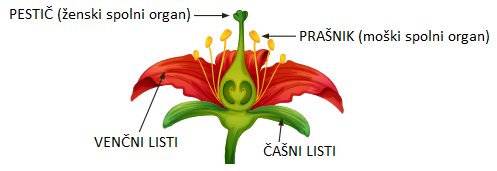 